Rapid Response Fund (RRF)ACTIONThe ACT Secretariat has approved the use of US$ 59.950,000 towards the budget from its Rapid Response Fund and would be grateful to receive contributions to wholly or partially replenish this payment. Should there be an appeal for this emergency, the RRF payment will be considered as an advance.For further information please contact:ACT Regional Representative – Latin America and the Caribbean, Carlos Rauda (cra@actalliance.org)ACT website address: http://www.actalliance.orgAlwynn JavierGlobal Humanitarian CoordinatorACT Alliance SecretariatSection 1: Overview of responseSection 1: Overview of responseRapid Response Fund for Tropical Storm NateIs there an updated ACT Forum EPRP?Section 2: Narrative SummarySection 2: Narrative SummaryBackgroundTropical storm “Nate” formed on Thursday the 5th of October in the Caribbean coast of Nicaragua. The storm caused heavy rains and landslides throughout several countries in Central America. As of October 6th, the number of casualties rose to 28 and with 14 people reportedly missing. Tropical Storm Nate leaved destruction in its wake before being upgraded to a category 1 hurricane as it moved toward the United States.   In Costa Rica, landslides caused significant damage to roads and villages, cutting off some areas, the soils are still saturated due to heavy downpours.  According to the National Emergency Commission more than 11517 persons are in 178 shelters around the nation after having to abandon their homes because of flooding and the risk of unstable ground giving way. More than a dozen main roads were closed, while others were only partially open. In the province of Guanacaste, which has been particularly hard-hit by the heavy rains in recent days, many roads were impassable to all but four-wheel-drive vehicles and horses.   A highway that connects the south of the country was washed away in Casa Mata. At least 5,000 residents fled to emergency shelters there, according to The Associated Press. 11 fatalities have been reported and 2 persons are missing. As much of the Costa Rica returns to normal, many communities are still isolated, others without water, and destruction caused by rains continues to be tallied and dealt with. The National Emergency Commission (CNE) on October 9, updated the status of different parts of the country. Much of Guanacaste and Puntarenas, on the country’s Pacific side, remain under red alert, and others have returned to low or no alert as rains have returned to normal rainy season levels.   A red alert state remains in effect in the following 28 counties, meaning also that public schools remain closed in these areas.   The red alert calls for local, regional and national response mechanisms so that people affected by an emergency get access to resources, relief supplies, search and rescue operations, and are reconnected via roads, basic services, infrastructure, housing and public buildings.The annual rainy season is currently underway in Central America, a five-month period typically ending in November in which the risk of flooding and mudslides rise. This year, some areas in the region, including Costa Rica, have gotten up to 50 percent more rain than average for September and October.BackgroundTropical storm “Nate” formed on Thursday the 5th of October in the Caribbean coast of Nicaragua. The storm caused heavy rains and landslides throughout several countries in Central America. As of October 6th, the number of casualties rose to 28 and with 14 people reportedly missing. Tropical Storm Nate leaved destruction in its wake before being upgraded to a category 1 hurricane as it moved toward the United States.   In Costa Rica, landslides caused significant damage to roads and villages, cutting off some areas, the soils are still saturated due to heavy downpours.  According to the National Emergency Commission more than 11517 persons are in 178 shelters around the nation after having to abandon their homes because of flooding and the risk of unstable ground giving way. More than a dozen main roads were closed, while others were only partially open. In the province of Guanacaste, which has been particularly hard-hit by the heavy rains in recent days, many roads were impassable to all but four-wheel-drive vehicles and horses.   A highway that connects the south of the country was washed away in Casa Mata. At least 5,000 residents fled to emergency shelters there, according to The Associated Press. 11 fatalities have been reported and 2 persons are missing. As much of the Costa Rica returns to normal, many communities are still isolated, others without water, and destruction caused by rains continues to be tallied and dealt with. The National Emergency Commission (CNE) on October 9, updated the status of different parts of the country. Much of Guanacaste and Puntarenas, on the country’s Pacific side, remain under red alert, and others have returned to low or no alert as rains have returned to normal rainy season levels.   A red alert state remains in effect in the following 28 counties, meaning also that public schools remain closed in these areas.   The red alert calls for local, regional and national response mechanisms so that people affected by an emergency get access to resources, relief supplies, search and rescue operations, and are reconnected via roads, basic services, infrastructure, housing and public buildings.The annual rainy season is currently underway in Central America, a five-month period typically ending in November in which the risk of flooding and mudslides rise. This year, some areas in the region, including Costa Rica, have gotten up to 50 percent more rain than average for September and October.Humanitarian Needs Humanitarian Needs Capacity to respond.Capacity to respond.Proposed response Reporting ScheduleProposed response Reporting ScheduleMonitoring and evaluationMonitoring and evaluationSection 3: ACT Alliance coordinationSection 3: ACT Alliance coordinationCoordinationCoordinationImplementation arrangements Implementation arrangements Human resources and administration of fundsHuman resources and administration of fundsCommunications Communications Section 4: Budget SummarySection 4: Budget SummarySection 5: Annexes (mandatory)Provide the following annexes:Key information (mandatory):Annex 1 – Contact and bank detailsAnnex X – Contract of good faith Section 5: Annexes (mandatory)Provide the following annexes:Key information (mandatory):Annex 1 – Contact and bank detailsAnnex X – Contract of good faith MAPMAP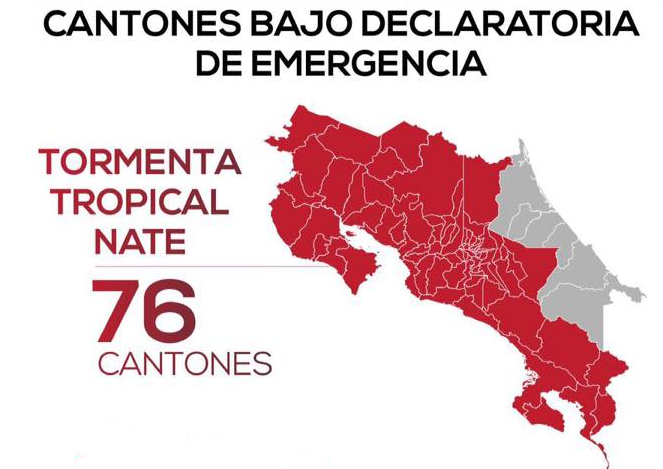 